Приложение к Решению Петрозаводского городского Советаот 14 июня 2024 г. № 29/27-396Карта № 596. Место размещения рекламной конструкции рк-620.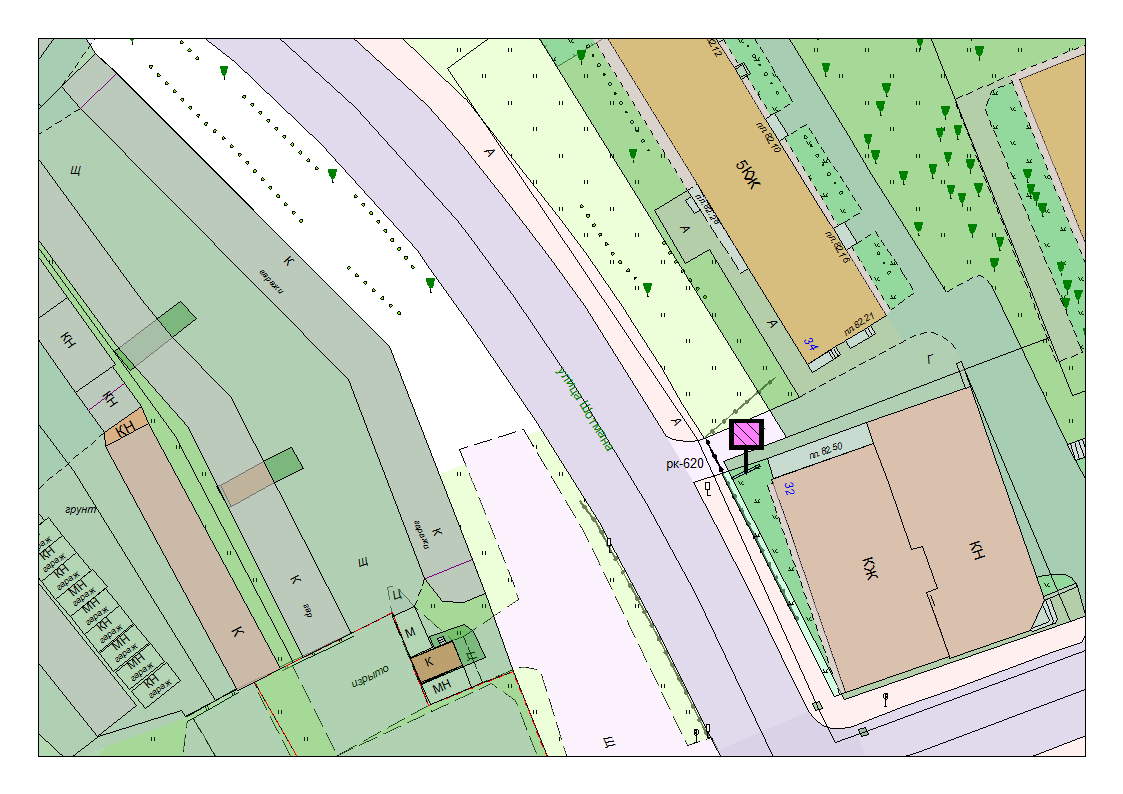 Место размещения рекламной конструкции (почтовый, строительный или условный адрес)ул. Шотмана, 32Тип рекламной конструкцииСветодиодный экран (двухсторонний)Вид рекламной конструкцииСтационарная рекламная конструкцияПлощадь информационного поля(4,0 х 3,0) х 2 = 24,0 м2Технические характеристики рекламной конструкции:- размеры, материал надземной и подземной (при наличии) части;- характеристики освещенности;-цвет конструкции.- габаритные размеры 4,0х3,0 м- металл, стекло- с подсветкой- RAL 7004Кадастровый номер участка (квартала)10:01:0030133:116Планировочные ограниченияНет